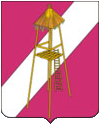 АДМИНИСТРАЦИЯ СЕРГИЕВСКОГО СЕЛЬСКОГО ПОСЕЛЕНИЯ КОРЕНОВСКОГО РАЙОНАПОСТАНОВЛЕНИЕ29 марта 2019 года		                                                                                                   № 39ст.СергиевскаяО внесении изменений в постановление администрации Сергиевского сельского поселения Кореновского района от 15 декабря 2017 года № 138 Об утверждении муниципальной программы «Формирование современной городской среды Сергиевского сельского поселения Кореновского района» на 2018-2022 годы»В соответствии со статьей 179 Бюджетного кодекса Российской Федерации, с постановлением Правительства Российской Федерации от 09 февраля 2019 года №106 «О внесении изменений в приложение №15 к государственной программе Российской Федерации «Обеспечение доступным и комфортным жильем и коммунальными услугами граждан Российской Федерации»,  администрация Сергиевского сельского поселения Кореновского района    п о с т а н о в л я е т:1. Внести в постановление администрации Сергиевского сельского поселения Кореновского района от 15 декабря 2017 года № 138 Об утверждении муниципальной программы «Формирование современной городской среды Сергиевского сельского поселения Кореновского района» на 2018-2022 годы следующие изменения:1.1. изменить в наименовании и в пункте 1 постановления слова «на 2018-2022 годы» на слова «на 2018-2024 годы»; 1.2. изложить приложение к нему в новой редакции (прилагается).2. Общему отделу администрации Сергиевского сельского поселения Кореновского района (Горгоцкая) обнародовать  настоящее постановление в установленных местах  и обеспечить его размещение на официальном сайте администрации Сергиевского сельского поселения Кореновского района в информационно-телекоммуникационной сети «Интернет».3. Постановление вступает в силу после его  официального обнародования.Глава Сергиевского сельского поселения   Кореновского района                                                                        А. П. МозговойПРИЛОЖЕНИЕк постановлению администрацииСергиевского сельского поселенияКореновского районаот 29 марта 2019 года  № 39«ПРИЛОЖЕНИЕУТВЕРЖДЕНАпостановлением администрацииСергиевского сельского поселенияКореновского районаот 15 декабря 2017 года  № 138МУНИЦИПАЛЬНАЯ ПРОГРАММА «ФОРМИРОВАНИЕ СОВРЕМЕННОЙ ГОРОДСКОЙ СРЕДЫ Сергиевского СЕЛЬСКОГО ПОСЕЛЕНИЯ КОРЕНОВСКОГО РАЙОНА» НА 2018-2024 ГОДЫПАСПОРТХАРАКТЕРИСТИКА ТЕКУЩЕГО СОСТОЯНИЯ И ПРОГНОЗ РАЗВИТИЯ СООТВЕТСТВУЮЩЕЙ СФЕРЫ РЕАЛИЗАЦИИ МУНИЦИПАЛЬНОЙ ПРОГРАММЫ1.1 Характеристика сферы благоустройства муниципальных территорий общего пользованияСергиевское сельское поселение расположено в Кореновском районе Краснодарского края. В состав сельского поселения входят 3 населенных пункта: ст. Сергиевская (административный центр), х. Тыщенко, и х. Нижний. Общая численность населения Сергиевского сельского поселения составляет 4 200 человек. Из них: в ст. Сергиевской – 4 185 чел.; в х. Нижний – 15 чел, х. Тыщенко — 5 чел.Основная часть территории в границах муниципального образования представлена землями: сельскохозяйственного назначения, крестьянско-фермерских хозяйств, администрации муниципального образования и землями жилой и производственной застройки. Внешний облик поселения, его эстетический вид во многом зависят от степени благоустроенности территории, от площади озеленения.Благоустройство – комплекс мероприятий по содержанию объектов благоустройства (в том числе зеленых насаждений), направленных на создание благоприятных условий жизни, трудовой деятельности и досуга населения. Проблема благоустройства территории является одной из самых насущных, требующих каждодневного внимания и эффективного решения. Данная программа ориентирована на устойчивое развитие Сергиевского сельского поселения Кореновского района под которым предполагается повышение уровня жизни и условий проживания, отдыха населения, долговременная экологическая безопасность поселения, улучшение санитарного благополучия территории, приведение территории сельского поселения к требуемому эксплуатационному уровню, формирование надлежащего эстетического облика, улучшение внешнего облика поселения, повышение культурного уровня населения в вопросах благоустройства, решение проблем организации досуга населения.Необходимо отметить ряд существующих проблем в Сергиевском сельском поселении Кореновского района: недостаточное финансирование на выполнение работ по реконструкции зеленых насаждений рядовых посадок, созданию парковых зон, хотя ежегодно за счет средств местного бюджета, а также за счет средств инвесторов  могут выполняться работы по ремонту и капитальному ремонту существующих объектов озеленения, а также по созданию новых цветников, отличающиеся оригинальным проектным решением и исполнительским мастерством.По итогам инвентаризации дворовой территории, общественной территории, объектов недвижимого имущества (включая объекты незавершенного строительства) и земельных участков, находящихся в собственности (пользовании) юридических лиц и индивидуальных предпринимателей, уровня благоустройства индивидуальных жилых домов и земельных участков, предоставленных для их размещения -  дворовых территорий, нуждающихся в благоустройстве не выявлено.В ст. Сергиевской на сегодняшний день находится 2 парка один из которых срочно нуждается в благоустройстве. Парк расположен неподалеку от административного центра ст. Сергиевской.Место, где расположен парк, находится в пешеходной и транспортной доступности от центра ст. Сергиевской, что делает его популярным для жителей ст. Сергиевской. На данный момент времени парк представляет собой площадь 12 586 м2, имеющую зеленые насаждения (деревья), возраст которых более 15-20 лет. Данные зеленые насаждения для достижения должного эстетического вида требуют реконструкции (опиловка).На территории парка имеющаяся дорожно-тропиночная сеть находится в неудовлетворительном состоянии, требует реконструкции и устройства новых пешеходных дорожек с твердым видом покрытия. Малые архитектурные формы (далее – МАФ) на территории парка отсутствуют.Благоустройство общественных территорий и мест массового пребывания населения невозможно осуществлять без комплексного подхода. Необходимо создать проект благоустройства общественной территории, так как при отсутствии проекта благоустройства получить многофункциональную адаптивную среду для проживания граждан не представляется возможным. При выполнении работ по благоустройству необходимо учитывать мнение жителей и сложившуюся инфраструктуру общественных территорий для определения функциональных зон и выполнения других мероприятий. Включение предложений заинтересованных лиц о включении общественной территории в Программу осуществляется путем реализации следующих этапов:проведения общественного обсуждения в соответствии с Порядком проведения общественного обсуждения Программы;рассмотрения и оценки предложений заинтересованных лиц на включение в адресный перечень общественных территорий;обсуждение и (или) разработка с заинтересованными лицами и утверждение дизайн-проектов благоустройства общественных территорий, включенных в Программу;рассмотрения и оценки предложений граждан и организаций о включении в Программу общественной территории.Адресный перечень общественных территорий утверждается согласно приложению 1 к постановлению Сергиевского сельского поселения Кореновского района. Включение общественной территории в Программу без решения заинтересованных лиц не допускается.Комплексный подход позволяет наиболее полно и в то же время детально охватить весь объем проблем, решение которых может обеспечить комфортные условия проживания всего населения. К этим условиям относятся чистые улицы, благоустроенные районы, дворы и дома, зеленые насаждения.Для обеспечения благоустройства парка целесообразно проведение следующих мероприятий по реконструкции и устройству зеленых насаждений, устройству: -тротуарной сети;-МАФ;-ограждение;-обеспечение физической, пространственной и информационной доступности общественных территорий для инвалидов и других маломобильных групп населения. 1.2 Прогноз развития соответствующей сферы реализации муниципальной программыРеализация муниципальной программы Сергиевского сельского поселения Кореновского района «Формирование современной городской среды Сергиевского сельского поселения Кореновского района Краснодарского края на 2018-2024 годы» (далее муниципальная программа) позволит создать благоприятные условия среды обитания, повысить комфортность проживания населения, увеличить площадь озеленения территорий,  улучшить условия для отдыха и занятий спортом.Выполнение всего комплекса работ, предусмотренных муниципальной программой, создаст условия для благоустроенности и придания привлекательности общественным территориям Сергиевского сельского поселения Кореновского района. ЦЕЛИ, ЗАДАЧИ И ЦЕЛЕВЫЕ ПОКАЗАТЕЛИ, СРОКИ И ЭТАПЫ РЕАЛИЗАЦИИ МУНИЦИПАЛЬНОЙ ПРОГРАММЫ2.1. Основной целью муниципальной программы является повышение уровня благоустройства общественных территорий Сергиевского сельского поселения Кореновского района. Для достижения этой цели предлагается выполнить мероприятия по ремонту и благоустройству, создание комфортных условий в местах массового пребывания населения входящих в перечень минимальных и дополнительных видов работ, в соответствии с правилами предоставления и распределения субсидий из федерального бюджета. Благоустройство общественных территорий понимается как совокупность мероприятий, направленных на создание и поддержание функционально, экологически и эстетически организованной среды на территории поселения, включающей:архитектурно-планировочную организацию территории (ремонт пешеходных дорожек, установка МАФ);реконструкцию озеленения (посадку деревьев и кустарников с организацией ландшафтных групп, устройство и ремонт газонов и цветников);освещение территорий при наличии технической возможности.2.2. Основные задачи муниципальной программы, направленные на достижение вышеуказанных целей, заключаются в следующем: повышение уровня благоустройства общественных территорий Сергиевского сельского поселения Кореновского района, формирование среды, благоприятной для проживания населения;выполнение ремонта и благоустройства общественных территорий;приоритетное направление социально-экономического развития Сергиевского сельского поселения Кореновского района.2.3. Целевые показатели реализации муниципальной программы.Таблица 1Целевые показатели (индикаторы), характеризующие благоустройство общественных территорийТаблица 2Ожидаемые результаты реализации Муниципальной программы2.4. В результате реализации мероприятий муниципальной программы ожидается снижение доли неблагоустроенных общественных территорий.2.5. Успешное выполнение задач муниципальной программы позволит улучшить условия проживания и жизнедеятельности жителей сельского поселения и повысить привлекательность поселения.2.6. Реализация муниципальной программы позволит достичь следующих результатов:а) благоустройство общественных территорий – 1.2.7. Необходимым условием реализации программы является проведение мероприятий по благоустройству общественных территорий с учетом необходимости обеспечения физической, пространственной и информационной доступности зданий, сооружений и общественных территорий для инвалидов и других маломобильных групп населения.Для поддержания общественных территорий  в технически исправном состоянии и приведения их в соответствие с современными требованиями комфортности разработана Программа, которой предусматривается целенаправленная работа, исходя из:минимального перечня работ:установка скамеек;установка беседок (по типу ротонды);установка МАФ у входа в парк;устройство тротуара по периметру парка;устройство бетонного покрытия под беседки;установка урн для мусора.дополнительного перечня работ:озеленение территории;устройство пешеходных дорожек;монтаж тактильной плитки;устройство ограждения ОГ-4 по периметру парка;иные виды работ. Работы из дополнительного перечня реализуются только при условии реализации работ, предусмотренных минимальным перечнем по благоустройству.Для  приведения  общественных  территорий  к  современным  нормам комфортности  выявлена  необходимость  реализации  программы,  где предусматриваются мероприятия, направленные на комплексное благоустройство общественных территорий.Для реализации мероприятий программы подготовлены следующие документы:минимальный перечень работ по благоустройству общественных территорий, с приложением визуализированного перечня образцов элементов благоустройства, предполагаемых к размещению на общественной территории (приложение 4 к Программе);                                                                                                                                                      2.7. Срок реализации программы: 2018 - 2024 гг.ПЕРЕЧЕНЬ ОСНОВНЫХ МЕРОПРИЯТИЙ МУНИЦИПАЛЬНОЙ ПРОГРАММЫ4. ОБОСНОВАНИЕ РЕСУРСНОГО ОБЕСПЕЧЕНИЯ ПРОГРАММЫФинансовые гарантии муниципальной программы осуществляются за счет средств бюджета Сергиевского сельского поселения Кореновского района и при привлечении средств из федерального и краевого бюджета на условиях софинансирования, мероприятия муниципальной программы будет осуществляться в соответствии с федеральным законодательством.5. МЕТОДИКА ОЦЕНКИ ЭФФЕКТИВНОСТИ РЕАЛИЗАЦИИ МУНИЦИПАЛЬНОЙ ПРОГРАММЫ5.1. Для  оценки  степени  достижения  целей  и  решения  задач  (далее  – степень  реализации)  муниципальной  программы  определяется  степень достижения  плановых  значений  каждого  целевого  показателя, характеризующего цели и задачи муниципальной программы.5.2. Степень достижения планового значения целевого показателя, характеризующего цели и задачи муниципальной программы, рассчитывается по следующим формулам:для  целевых  показателей,  желаемой  тенденцией  развития  которых является увеличение значений:   СДгппз= ЗПгпф/ ЗПгпп; для  целевых  показателей,  желаемой  тенденцией  развития  которых является снижение значений:СДгппз= ЗПгпл/ ЗПгпф, где: Сдгппз –  степень  достижения  планового  значения  целевого  показателя, характеризующего цели и задачи муниципальной программы; ЗПгпф –  значение  целевого  показателя,  характеризующего  цели  и  задачи муниципальной  программы,  фактически  достигнутое  на  конец  отчетного периода; Зпгпп – плановое значение целевого показателя, характеризующего цели и задачи муниципальной программы. 5.3. Степень  реализации  муниципальной программы рассчитывается  по формуле:М СРгп= ∑СДгппз/ М, где: Сргп – степень реализации муниципальной программы; Сдгппз –  степень  достижения  планового  значения  целевого  показателя (индикатора), характеризующего цели и задачи муниципальной программы; М  –  число  целевых  показателей,  характеризующих  цели и  задачи муниципальной программы. При  использовании  данной  формулы  в  случаях,  если  СДгппз>1,  значение Сдгппз принимается равным 1. При  оценке  степени  реализации  муниципальной  программы ответственным  исполнителем  могут  определяться  коэффициенты  значимости отдельных  целевых  показателей.  При  использовании  коэффициентов значимости приведенная выше формула преобразуется в следующую: М СРгп = ∑ СДгппз*ki, где: ki – удельный вес, отражающий значимость показателя, ∑ki=1.  5.4. Эффективность реализации муниципальной программы оценивается в  зависимости  от  значений  оценки  степени  реализации муниципальной программы и оценки эффективности реализации входящих в нее подпрограмм (ведомственных  целевых  программ,  основных  мероприятий)  по  следующей формуле: j ЭРгп= 0,5* СРгп+ 0,5*∑ЭРп/п*kj/ j, где: Эргп – эффективность реализации муниципальной программы; Сргп – степень реализации муниципальной программы; ЭРп/п –  эффективность  реализации  подпрограммы  (ведомственной целевой программы, основного мероприятия); kj –  коэффициент  значимости  подпрограммы  (ведомственной  целевой программы,  основного  мероприятия)  для  достижения  целей  муниципальной программы, определяемый в методике оценки эффективности муниципальной программы  ответственным  исполнителем.  По  умолчанию  kjо пределяется  по формуле: kj= Фj/Ф, где: Фj –  объем  фактических   расходов   из   местного бюджета  (кассового исполнения)  на  реализацию  j-той  подпрограммы  (ведомственной  целевой программы, основного мероприятия) в отчетном году; Ф  -  объем   фактических    расходов местного бюджета (кассового исполнения) на реализацию муниципальной программы; j  –  количество  подпрограмм  (ведомственных  целевых  программ, основных мероприятий). 5.5. Эффективность  реализации  муниципальной  программы  признается   высокой в  случае,  если значение ЭР гп составляет не менее 0,90. Эффективность реализации муниципальной программы признается средней в случае, если значение ЭР гп составляет не менее  0,80. Эффективность  реализации  муниципальной  программы  признается  удовлетворительной в случае, если значение ЭР гп составляет не менее 0,70. В остальных случаях эффективность реализации муниципальной  программы признается неудовлетворительной.6. МЕХАНИЗМ РЕАЛИЗАЦИИ МУНИЦИПАЛЬНОЙ ПРОГРАММЫ И КОНТРОЛЬ ЗА ЕЕ ВЫПОЛНЕНИЕМ6.1. Ответственным исполнителем муниципальной программы является администрация Сергиевского сельского поселения Кореновского района.6.2. Исполнителями муниципальной программы являются:а) администрация Сергиевского сельского поселения Кореновского района.6.3. Исполнитель муниципальной программы:а) координирует деятельность исполнителей по реализации мероприятий муниципальной программы;б) осуществляет оценку эффективности реализации муниципальной программы путем определения степени достижения целевых показателей муниципальной программы и полноты использования средств;в) готовит в срок до 31 декабря текущего года годовой отчет о реализации муниципальной программы и представляет его в установленном порядке.г) осуществляют реализацию мероприятий муниципальной программы, отдельных в рамках своих полномочий;д) разрабатывают и согласовывают проект изменений в муниципальную программу;е) формируют предложения по внесению изменений в муниципальную программу, направляют их ответственному исполнителю;ж) подписывают акты выполненных работ в соответствии с заключенными муниципальными контрактами и договорами.6.4. На реализацию муниципальной программы могут повлиять внешние риски, а именно:а) при размещении муниципальных заказов согласно Федеральному закону от 5 апреля 2013 года № 44-ФЗ "О контрактной системе в сфере закупок товаров, работ, услуг для обеспечения государственных и муниципальных нужд" некоторые процедуры торгов могут не состояться в связи с отсутствием претендентов. Проведение повторных процедур приведет к изменению сроков исполнения программных мероприятий;б) несвоевременное выполнение работ подрядными организациями может привести к нарушению сроков выполнения программных мероприятий;в) заключение муниципальных контрактов и договоров с организациями, которые окажутся неспособными исполнить свои обязательства.6.5. Основными финансовыми рисками реализации муниципальной программы является существенное ухудшение социально-экономической ситуации и уменьшение доходной части бюджета города, что повлечет за собой отсутствие или недостаточное финансирование мероприятий муниципальной программы, в результате чего показатели муниципальной программы не будут достигнуты в полном объеме.6.6. Способами ограничения рисков являются:а) концентрация ресурсов на решении приоритетных задач;б) изучение и внедрение положительного опыта других муниципальных образований;в) повышение результативности реализации программы и эффективности использования бюджетных средств;г) своевременное внесение изменений в бюджет Сергиевского сельского поселения Кореновского района и муниципальную программу. Глава Сергиевского сельского поселения   Кореновского района                                                                    А. П. МозговойПРИЛОЖЕНИЕ № 1к муниципальной программе «Формирование современной городской среды Сергиевского сельского поселения Кореновского района на 2018-2024 годы»Адресный перечень всех общественных территорий, нуждающихся в благоустройстве и подлежащих благоустройству в указанный периодГлава Сергиевского сельского поселения   Кореновского района                                                                      А. П. МозговойПРИЛОЖЕНИЕ № 2к муниципальной программе «Формирование современной городской среды Сергиевского сельского поселения Кореновского района на 2018-2024 годы»Адресный перечень объектов недвижимого имущества (включая объекты незавершенного строительства) и земельных участков, находящихся в собственности (пользовании) юридических лиц и индивидуальных предпринимателей, которые подлежат благоустройству не позднее 2020 года*в настоящее время объекты недвижимого имущества (включая объекты незавершенного строительства) и земельные участки, находящиеся в собственности (пользовании) юридических лиц и индивидуальных предпринимателей на территории Сергиевского сельского поселения Кореновского района отсутствуют. В случае появления таких объектов на территории адресный перечень будет откорректирован.Глава Сергиевского сельского поселения   Кореновского района                                                                      А. П. МозговойПРИЛОЖЕНИЕ № 3к муниципальной программе «Формирование современной городской среды Сергиевского сельского поселения Кореновского района на 2018-2024 годы»Мероприятия по инвентаризации уровня благоустройства территорий индивидуальной жилой застройкиГлава Сергиевского сельского поселения   Кореновского района                                                                   А. П. МозговойМинимальный перечень работпо благоустройству территории парка ст. СергиевскойГлава Сергиевского сельского поселения   Кореновского района                                                                     А. П. МозговойДополнительный перечень работпо благоустройству парка Сергиевского сельского поселения Кореновского районаГлава Сергиевского сельского поселения Кореновского района                                                                   А. П. МозговойПРИЛОЖЕНИЕ № 6к муниципальной программе «Формирование современной городской среды Сергиевского сельского поселения Кореновского района на 2018-2024 годы»ПОРЯДОКразработки, обсуждения с заинтересованными лицами и утверждения дизайн - проектов благоустройства общественных территорий, включенных в муниципальную программу «Формирование современной городской среды Сергиевского сельского поселения Кореновского района Краснодарского края на 2018 - 2024 год».ПОСТАНОВЛЕНИЕОбщие положения	1.1. Настоящий Порядок регламентирует процедуру разработки, обсуждения с заинтересованными лицами и утверждения дизайн - проектов благоустройства общественных территорий, включенных в Программу.	1.2. Под дизайн - проектом понимается графический и текстовый материал с описанием работ и мероприятий, предлагаемых к выполнению (далее – дизайн-проект).	Содержание дизайн - проекта зависит от вида и состава планируемых к благоустройству работ. Это может быть как проектная, сметная документация, так и упрощенный вариант в виде изображения территории общего пользования с описанием работ и мероприятий, предлагаемых к выполнению.	1.3. Под общественной территорией понимается территория общего пользования, которой беспрепятственно пользуется неограниченный круг лиц соответствующего функционального назначения (в том числе площади, улицы, пешеходные зоны, береговые полосы водных объектов общего пользования, скверы, парки).	1.4. К заинтересованным лицам относятся: граждане и организации, направившие предложения о включении общественной территории, подлежащей благоустройству, в Программу для рассмотрения на комиссии по отбору предложений граждан и организаций о включении общественных территорий в Программу.2. Разработка дизайн - проектов	2.1. Разработка дизайн - проектов в отношении благоустройства общественных территорий осуществляется в соответствии с Правилами благоустройства территории Сергиевского сельского поселения Кореновского района Краснодарского края, требованиями Градостроительного кодекса Российской Федерации, а также действующими строительными, санитарными и иными нормами и правилами.	2.2. В дизайн - проект включается текстовое и визуальное описание проекта благоустройства, в том числе общий план благоустройства территории, перечень (в том числе визуализированный) элементов благоустройства, предполагаемых к размещению на соответствующей территории, а также проектно-сметную документацию, схему размещения элементов благоустройства (малые архитектурные формы, элементы озеленения, и т.д.).Разработка дизайн-проекта общественной территории осуществляется администраций Сергиевского сельского поселения Кореновского района в течение 5 рабочих дней со дня утверждения протокола комиссии по проведению отбора предложений граждан и организаций о включении общественных территорий в Программу.3. Обсуждение с заинтересованными лицами дизайн - проекта	3.1. В целях обсуждения и утверждения дизайн - проекта благоустройства общественной территории, Администрация уведомляет заинтересованных лиц о готовности дизайн-проекта.	3.2. Заинтересованные лица в течение 5 рабочих дней обеспечивают обсуждение дизайн-проекта, согласовывают или представляют письменные замечания и (или) предложения для доработки дизайн-проекта.	3.3. При наличии мотивированных замечаний дизайн-проект дорабатывается и повторно направляется заинтересованным лицам для согласования в срок, не превышающий 5 рабочих дней со дня получения доработанного дизайн-проекта.4. Утверждение дизайн - проекта	4.1. Утверждение дизайн-проекта осуществляется распоряжением администрации Сергиевского сельского поселения Кореновского района после согласования дизайн-проекта с заинтересованными лицами.	4.2. Дизайн-проект на благоустройство общественной территории утверждается в двух экземплярах, в том числе один экземпляр хранится у уполномоченных лиц. 	4.3. Утвержденные дизайн-проекты размещаются на официальном сайте администрации Сергиевского сельского поселения Кореновского района в информационно - телекоммуникационной сети «Интернет»Глава Сергиевского сельского поселения   Кореновского района                                                                 А. П. МозговойПРИЛОЖЕНИЕ № 7к муниципальной программе «Формирование современной городской среды Сергиевского сельского поселения Кореновского района на 2018-2024 годы»ПОРЯДОК трудового участия заинтересованных лиц в выполнении минимального и (или) дополнительного перечня работ по благоустройству общественных территорий Сергиевского сельского поселения   Кореновского района1. Общие положения	1.1. Настоящий Порядок трудового участия заинтересованных лиц, направляемых на выполнение минимального, дополнительного перечней работ по благоустройству общественных территорий (далее – Порядок), регламентирует процедуру аккумулирования средств заинтересованных лиц, направляемых на выполнение минимального и (или) дополнительного перечней работ по благоустройству общественных территорий Сергиевского сельского поселения, механизм контроля за их расходованием, а также устанавливает порядок и формы трудового и (или) финансового участия граждан в выполнении указанных работ.	1.2. Под формой трудового участия понимается неоплачиваемая трудовая деятельность заинтересованных лиц, имеющая социально полезную направленность, не требующая специальной квалификации и организуемая в качестве:	- трудового участия заинтересованных лиц, организаций в выполнении минимального перечня работ по благоустройству общественных территорий в случае, если органом государственной власти Краснодарского края принято решение о таком участии;	- трудового участия заинтересованных лиц, организаций в выполнении дополнительного перечня работ по благоустройству общественных территорий в форме одного субботника.	1.3. Под формой финансового участия понимается:	- доля финансового участия заинтересованных лиц, организаций в выполнении минимального перечня работ по благоустройству общественных территорий в случае, если органом государственной власти Краснодарского края принято решение о таком участии;доля финансового участия заинтересованных лиц, организаций в выполнении дополнительного перечня работ по благоустройству общественных территорий в размере, установленном органом государственной власти Краснодарского края.2. Порядок трудового и (или) финансового участия заинтересованных лиц	2.1. Организация финансового участия, осуществляется заинтересованными лицами в соответствии с решением общего собрания, оформленного соответствующим протоколом общего собрания  в объеме не менее установленного государственной программой Краснодарского края формирования городской среды, в случае принятия соответствующего решения органом государственной власти Краснодарского края.	2.2. Организация трудового участия, осуществляется заинтересованными лицами в соответствии с решением общего собрания, оформленного соответствующим протоколом общего собрания, в объеме не менее установленного государственной программой Краснодарского края формирования городской среды, в случае принятия соответствующего решения органом государственной власти Краснодарского края.	Трудовое участие заинтересованных лиц реализуется  в форме субботников.	Организация трудового участия призвана обеспечить реализацию потребностей в благоустройстве соответствующей общественной территории исходя из необходимости и целесообразности организации таких работ.3. Условия аккумулирования и расходования средств	3.1. В случае, если государственной программой Краснодарского края формирования городской среды будет предусмотрено финансовое участие заинтересованных лиц в выполнении минимального перечня работ по благоустройству общественных территорий, и (или) в случае включения заинтересованными лицами в дизайн-проект благоустройства общественной территории работ, входящих в дополнительный перечень работ по благоустройству общественных территорий, денежных средств заинтересованных лиц перечисляются на лицевой счет, открытый администрации Сергиевского сельского поселения в Управлении Федерального казначейства по Краснодарскому краю для учета средств, поступающих от оказания платных услуг и иной, приносящей доход деятельности.	3.2. Администрация Сергиевского сельского поселения заключает соглашения с заинтересованными лицами, принявшими решение о благоустройстве общественных территорий, в которых определяются порядок и сумма перечисления денежных средств заинтересованными лицами.	3.3. Перечисление денежных средств заинтересованными лицами осуществляется до начала работ по благоустройству общественной территории.	Ответственность за неисполнение заинтересованными лицами указанного обязательства определяется в заключенном соглашении.	3.4. Администрация Сергиевского сельского поселения обеспечивает учет поступающих от заинтересованных лиц денежных средств в разрезе общественных территорий, которые подлежат благоустройству.	3.5. Администрация Сергиевского сельского поселения обеспечивает ежемесячное опубликование на официальном сайте Сергиевского сельского поселения в информационно-телекоммуникационной системе «Интернет» данных о поступивших от заинтересованных лиц денежных средствах в разрезе общественных территорий, которые подлежат благоустройству.	Администрация Сергиевского сельского поселения ежемесячно обеспечивает направление данных о поступивших от заинтересованных лиц денежных средствах в разрезе общественных территорий, которые подлежат благоустройству, в адрес уполномоченной общественной комиссии.	3.6. Расходование аккумулированных денежных средств заинтересованных лиц осуществляется Администрацией Сергиевского сельского поселения на:	- финансирование минимального перечня работ по благоустройству общественных территорий, включенных в дизайн-проект благоустройства общественных территорий (в случае, если государственной программой Краснодарского края формирования городской среды будет предусмотрено финансовое участие заинтересованных лиц в выполнении минимального перечня работ);	- финансирование дополнительного перечня работ по благоустройству общественных территорий, включенного в дизайн-проект благоустройства общественных территорий (в случае, если государственной программой Краснодарского края формирования городской среды будет предусмотрено финансовое участие заинтересованных лиц в выполнении дополнительного перечня работ).	Расходование аккумулированных денежных средств заинтересованных лиц осуществляется в соответствии с условиями соглашения на выполнение работ в разрезе общественных территорий, которые подлежат благоустройству.Администрация Сергиевского сельского поселения осуществляет перечисление средств заинтересованных лиц на расчетный счет подрядной организации, открытый в учреждениях Центрального банка Российской Федерации или кредитной организации, не позднее двадцатого рабочего дня после согласования актов приемки работ (услуг) по организации благоустройства общественных территорий, с лицами, которые уполномочены действовать от имени заинтересованных лиц.4. Контроль за соблюдением условий порядка	4.1. Контроль за целевым расходованием аккумулированных денежных средств заинтересованных лиц осуществляется Администрацией Сергиевского сельского поселения в соответствии с бюджетным законодательством.	4.2. Администрация Сергиевского сельского поселения обеспечивает возврат аккумулированных денежных средств заинтересованным лицам в срок до 31 декабря текущего года при условии:	- экономии денежных средств, по итогам проведения конкурсных процедур;	- неисполнения работ по благоустройству общественной территории по вине подрядной организации;	- не предоставления заинтересованными лицами доступа к проведению благоустройства общественной территории;	- возникновения обстоятельств непреодолимой силы;	- возникновения иных случаев, предусмотренных действующим законодательством.».Глава Сергиевского сельского поселения   Кореновского района                                                                    А. П. МозговойКоординатор муниципальной программыАдминистрация Сергиевского сельского поселения Кореновского районаУчастники муниципальной программыАдминистрация Сергиевского сельского поселения Кореновского района Краснодарского краяЦели муниципальной программыповышение качества и комфорта городской среды на территории Сергиевского сельского поселения Кореновского района Краснодарского краяЗадачи муниципальной программыобеспечение формирования единых ключевых подходов и приоритетов формирования комфортной городской среды на территории Сергиевского сельского поселения Кореновского района Краснодарского края с учетом приоритетов территориального развития.Перечень целевых показателей муниципальной программыдоля благоустроенных в рамках программы общественных территорий, в том числе городских парков, от общего количества общественных территорий Сергиевского сельского поселения Кореновского района Краснодарского краяЭтапы и сроки реализации муниципальной программы2018-2024 годаОбъем бюджетных ассигнований муниципальной программыОбщий объем средств, необходимых для  реализации муниципальной программы 600 тыс. рублей Контроль за выполнением муниципальной программыАдминистрация Сергиевского сельского поселения Кореновского района Краснодарского края№ п/пНаименование целевого показателя (индикатора)Единица измеренияТри года, предшествующие реализации подпрограммыТри года, предшествующие реализации подпрограммыТри года, предшествующие реализации подпрограммыГод формирования муниципальной программыГод формирования муниципальной программыГод формирования муниципальной программыГод формирования муниципальной программыГод формирования муниципальной программыГод формирования муниципальной программыГод формирования муниципальной программы№ п/пНаименование целевого показателя (индикатора)Единица измерения2015 год2016 год2017 год2018 год2019 год2020 год2021 год2022 год2023год2024год1.Доля благоустроенных в рамках программы дворовых территорий от общего количества дворовых территорий%----------2.Доля благоустроенных в рамках программы общественных территорий, в том числе городских парков, от общего количества общественных территорий%-----100----3.Количество благоустроенных общественных территорий   Единиц----1-----№ п/пЦель, задачаНаименование целевого показателя (индикатора)Единица измерения2018 год2019 год2020 год2021 год2022 год2023год2024год1.Цель. повышение качества и комфорта городской среды на территории Сергиевского сельского поселения Кореновского района Краснодарского края    Доля благоустроенных общественных территорий от общего количества таких территорий%-3367676767672.Задача. обеспечение формирования единых ключевых подходов и приоритетов формирования комфортной городской среды на территории Сергиевского сельского посления Кореновского района Краснодарского края с учетом приоритетов территориального развитияДоля благоустроенных в рамках программы общественных территорий, в том числе городских парков, от общего количества общественных территорий%-3367676767672.Задача. обеспечение формирования единых ключевых подходов и приоритетов формирования комфортной городской среды на территории Сергиевского сельского посления Кореновского района Краснодарского края с учетом приоритетов территориального развитияКоличество благоустроенных общественных территорий  Единиц--1----№ п/пНаименование мероприятияИсточник финансированияОбъем финансирования  (тыс. руб)Объем финансирования  (тыс. руб)Объем финансирования  (тыс. руб)Объем финансирования  (тыс. руб)Объем финансирования  (тыс. руб)Срок реализацииСрок реализацииСрок реализацииСрок реализацииСрок реализацииСрок реализацииСрок реализацииНепосредственный ожидаемый результатОтветственный исполнитель№ п/пНаименование мероприятияИсточник финансирования2018 год2019 год2020 год2021год2022 год2018 год2019 год2020 год2021год2022 год2023 год2024годНепосредственный ожидаемый результатОтветственный исполнитель1Благоустройство общественных территорий Сергиевского сельского поселения Кореновского районавсего0----2-4 квартал----Установленные малые архитектурные формы (скамейки, лавки, беседки, вазоны, информационный стенд, урны);устроенный тротуар по периметру парка. Иные мероприятияАдминистрация Сергиевского сельского поселения Кореновского района1Благоустройство общественных территорий Сергиевского сельского поселения Кореновского районаФедеральный бюджет-----2-4 квартал----Установленные малые архитектурные формы (скамейки, лавки, беседки, вазоны, информационный стенд, урны);устроенный тротуар по периметру парка. Иные мероприятияАдминистрация Сергиевского сельского поселения Кореновского района1Благоустройство общественных территорий Сергиевского сельского поселения Кореновского районаКраевой бюджет-----2-4 квартал----Установленные малые архитектурные формы (скамейки, лавки, беседки, вазоны, информационный стенд, урны);устроенный тротуар по периметру парка. Иные мероприятияАдминистрация Сергиевского сельского поселения Кореновского района1Благоустройство общественных территорий Сергиевского сельского поселения Кореновского районаМестный бюджет----2-4 квартал----Установленные малые архитектурные формы (скамейки, лавки, беседки, вазоны, информационный стенд, урны);устроенный тротуар по периметру парка. Иные мероприятияАдминистрация Сергиевского сельского поселения Кореновского района2Изготовление проектно-сметной документации и проведение ее оценочной экспертизывсего0----Изготовлены проекты благоустройства общественных территорий,разработана сметная документация по объектам 2Изготовление проектно-сметной документации и проведение ее оценочной экспертизыФедеральный бюджет-----Изготовлены проекты благоустройства общественных территорий,разработана сметная документация по объектам 2Изготовление проектно-сметной документации и проведение ее оценочной экспертизыКраевой бюджет-----Изготовлены проекты благоустройства общественных территорий,разработана сметная документация по объектам 2Изготовление проектно-сметной документации и проведение ее оценочной экспертизыМестный бюджет0----Изготовлены проекты благоустройства общественных территорий,разработана сметная документация по объектам № п/пАдрес общественной территорииДата реализации проектаСредства на реализацию мероприятий, тыс. руб.Ответственный исполнитель1Российская Федерация, Краснодарский край, Кореновский район,  станица Сергиевская, улица Красная (район СОШ №6). 2020-Администрация Сергиевского сельского поселения Кореновского района№ п/пАдрес объектов недвижимого имущества (включая объекты незавершенного строительства) и земельных участковКадастровый номер земельного участкаСобственник (пользователь)1--№ п/пНаименование мероприятияСрок исполненияОжидаемый результат1Инвентаризация территории улиц Сергиевского сельского поселения Кореновского района31 декабря 2023 годаПаспорт благоустройства индивидуальной жилой застройки2Заключение соглашений с собственниками (пользователями) домов (землепользователями земельных участков) об их благоустройствеПо результатам инвентаризацииСоглашение о благоустройствеПРИЛОЖЕНИЕ № 4к муниципальной программе «Формирование современной городской среды Сергиевского сельского поселения Кореновского района на 2018-2024 годы»Виды работВиды работ1. Установка скамеек1. Установка скамеек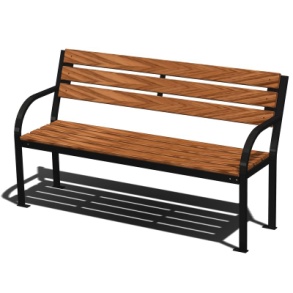 Скамья СК-9900х560х1500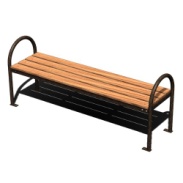 Скамья СК-4660х420х1500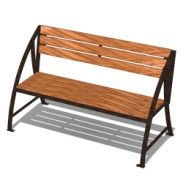 Скамья СК-8920х680х15002. Установка беседок2. Установка беседок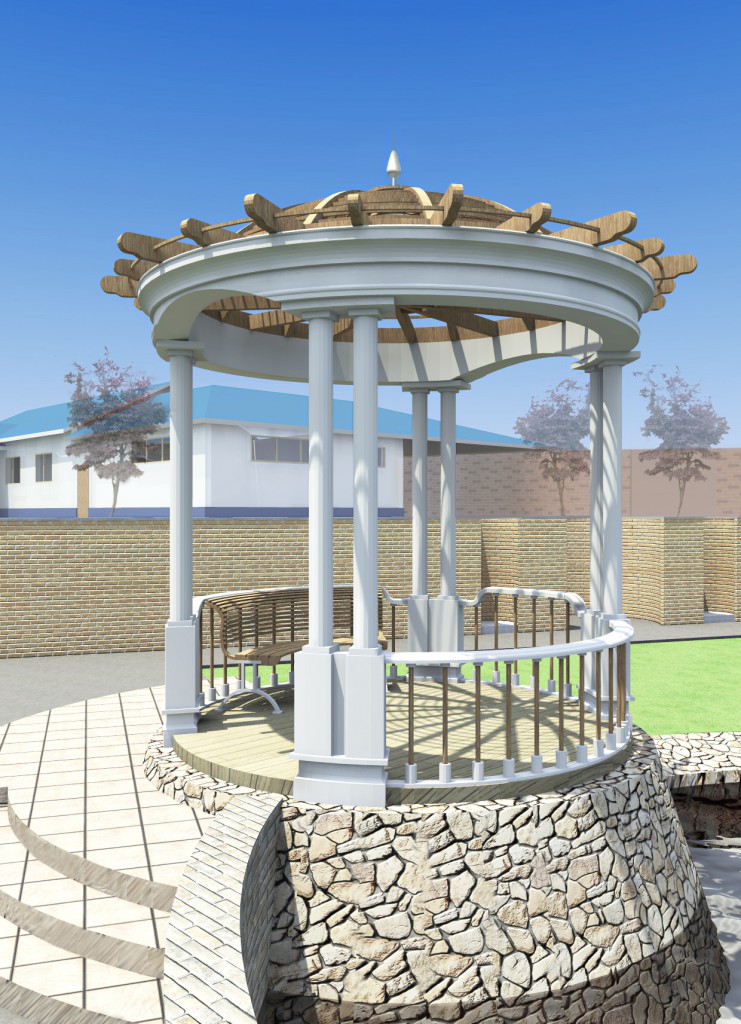 Беседка по типу ротондры1900х1800х16003. Установка вазонов3. Установка вазонов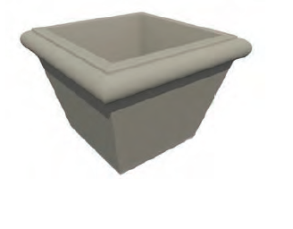 Вазон - 11003650х650х5104. Установка информационного стенда4. Установка информационного стенда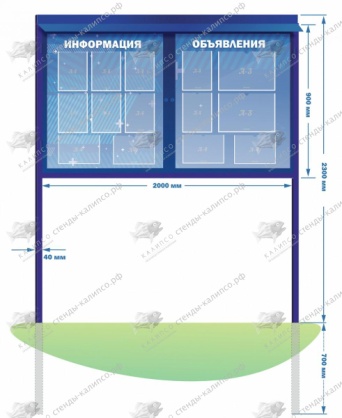 Стенд уличный СУ-01011960х8605. Устройство бортового камня5. Устройство бортового камня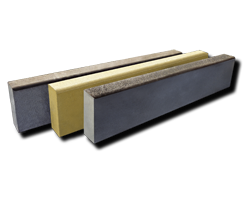 Бордюр аллейныйЦвет серый6. Установка урн6. Установка урн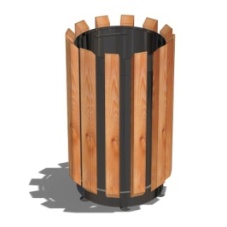 Урна УК13635х400х400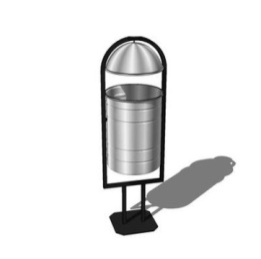 Урна УК-2К970х340х270ПРИЛОЖЕНИЕ № 5к муниципальной программе «Формирование современной городской среды Сергиевского сельского поселения Кореновского района на 2018-2024 годы»№п/пНаименование видов работ1Оборудование МАФ 2Озеленение территории3Устройство пешеходных дорожек4Монтаж тактильной плитки5Устройство ограждения ОГ-4 по периметру парка